Curriculum Focus 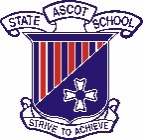 Year 6 Term OverviewTerm 3English – Language, Literature and Literacy Mathematics – Number and Algebra, Measurement and Geometry, Statistics and Probability -          Construct an Interpretation on Moon Bears-          Deconstruct both fiction and non-fictions texts through text structure, language features and images -          Formulating questions and answers to challenge ideas/view points of others. -          Calculating percentages-          Converting from fractions/decimals/percentage-          Calculating operations using decimals-          Mapping on Cartesian planes-          Transforming 2D shapes-          Calculating area, perimeter and volume-          Converting measurements-          Positive and negative integers Humanities and Social Sciences – Business and Economics Science – Physical Sciences-          Exploring needs and wants of individuals, families and communities-          Discussing goods and services-          Discussing business and purchasing decisions-          Investigating trade-offs and opportunity costs-          Materials and their properties-          Physical and chemical changes-          Reversible and Irreversible changesTechnologies – Digital Technologies The Arts – Dance (Semester 2)-          Identify properties of products-          Conduct market research-          Working in a team to design and create a product to be sold at a market-          Using recyclable, repurposed and sustainable materials to make our product-          Reflect on our designs and our market success-          Responding to a dance explaining how meaning is shown using choreographic devices, production elements and the elements of dance. -          Choreograph and perform a dance demonstrating technical and expressive skills. Health (Semester 2)Japanese -          Communication and connections with others-          Maintaining connections with others-          Transition to high school-          Learn to communicate about the weather in Japanese. -          Consider seasonality and its importance in Japan and Australia. -          Recognise and write basic kanji related to weather events.Physical EducationMusic -          Games-based unit focusing on fundamental ball skills, movement patterns, decision making and teamwork. These skills will be applied through the game Tchoukball. -          Students work in groups to create a composition in Rondo form for their chosen instrument. -          Learn Concert C scale notes on the staff and perform their composition as a group. -          Reflect on their performance using musical terminology associated with pitch, rhythm, form, timbre, and expression.